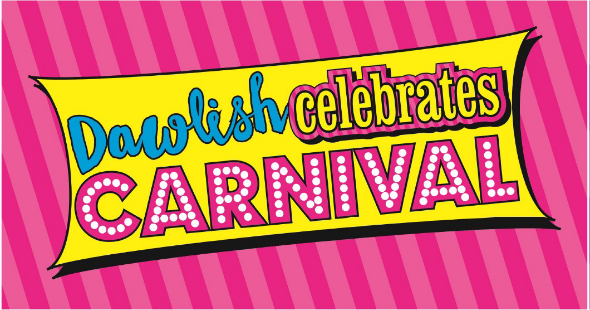 VIRTUAL DOG SHOW 2020If you have trouble filing in the form online or can’t fill in the Google survey form just send an email with the same details as above and a photo to stalls@dawlishcelebratescarnival.co.uk  Contact Name *Contact Number *Contact E-MailWhich category are you entering? *Choice of Most Gorgeous, Scruffiest and Most Like Owner Dog Name ( plus owner for most like owner) *Please attach a photo of your dog. **Required fields *Required fields 